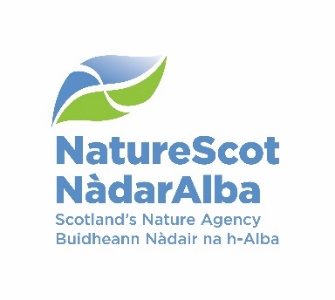 Flow Chart of process.